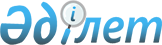 О внесении изменения в решение акима Атбасарского района от 14 декабря 2018 года № 11 "Об образовании избирательных участков в Атбасарском районе"Решение акима Атбасарского района Акмолинской области от 19 сентября 2019 года № 11. Зарегистрировано Департаментом юстиции Акмолинской области 27 сентября 2019 года № 7401
      Примечание РЦПИ.

      В тексте документа сохранена пунктуация и орфография оригинала.
      В соответствии с Конституционным законом Республики Казахстан от 28 сентября 1995 года "О выборах в Республике Казахстан", Законом Республики Казахстан от 23 января 2001 года "О местном государственном управлении и самоуправлении в Республике Казахстан", аким Атбасарского района РЕШИЛ:
      1. Внести в решение акима Атбасарского района "Об образовании избирательных участков в Атбасарском районе" от 14 декабря 2018 года № 11 (зарегистрировано в Реестре государственной регистрации нормативных правовых актов № 6948, опубликовано 28 декабря 2018 года в газете "Халық ақпарат") следующее изменение:
      в приложении 1 к указанному решению строку 29 изложить в новой редакции:
      "29. Избирательный участок № 227.
      Местонахождение: Акмолинская область, Атбасарский район, город Атбасар, улица Женис, 61, здание коммунального государственного учреждения "Областная специальная коррекционная школа-интернат № 2 для детей с задержкой психического развития и интеллектуальными нарушениями, город Атбасар" управления образования Акмолинскй области.
      Границы: город Атбасар:
      улица С.Разина 1; 1а; 2а; 2б; 3; 4; 5; 6; 7; 7а; 8; 9; 9а; 10; 11; 12; 13; 13а; 14; 14а; 15; 16; 16а; 16б; 17; 18; 19; 20; 21; 22; 22а; 23; 24; 24а; 25; 26; 29;
      улица Свердлова 1; 1а; 2; 2а; 3; 4; 5; 5а; 6; 7; 8; 8а; 10; 11; 12; 13; 13а; 14; 15; 16; 17; 18; 19; 20; 20а; 21; 22; 22а; 23; 24; 25; 26; 28;
      улица Щорса 1а; 2; 3; 5; 6; 7; 8; 9; 9а; 11; 12; 13; 13а; 14; 15; 16; 17; 18; 19; 19а; 20; 21; 22; 22а; 23; 24; 24а; 25; 25а; 26; 26а; 27; 27а; 28; 29; 29а; 30; 30а; 31; 32; 33; 34; 35; 37; 39; 41; 43; 43а; 45; 47;
      улица Чапаева 1; 2; 3; 4; 5; 6; 7; 8; 9; 10; 11; 12; 13; 14; 15; 16; 17; 18; 18а; 19; 20; 20а; 21; 22; 23; 23а; 24; 24а; 25; 26; 26а; 27; 27а; 28; 29; 30; 31; 31а; 32; 33; 34; 35; 36; 37; 38; 39; 40; 41; 42; 43; 43а; 44; 45; 46; 47; 48; 49; 50;
      улица имени Ивана Дьяченко 2; 3; 4; 5; 6; 7; 8; 9; 10; 11; 12; 13; 14; 14а; 15; 16; 17; 18; 19; 20; 21; 22; 23; 24; 25; 25а; 26; 27; 28; 29; 30; 31; 32; 33; 33а; 34; 35; 36; 37; 38; 39; 40; 41; 42; 43; 45; 47; 49; 50; 51; 53;
      улица Жакыпбека Жангозина 1; 2; 2а; 3; 4; 5; 6; 7; 8; 9; 10; 11; 12; 13; 14; 15; 16; 17; 18; 19; 20; 21; 22; 23; 24; 25; 26; 26а; 27; 28; 29; 29а; 29б; 30; 31; 31а; 32; 33; 35; 36; 37; 38; 39; 42; 43; 44; 48; 50; 50а;
      улица Н.Нурсеитова 1; 1а; 1б; 1в; 1г; 2; 3; 6; 7; 8; 9; 10; 11; 12; 13; 14; 15; 16; 17; 17/1; 17/2; 18; 19; 20; 21; 22; 23; 24; 25; 25а; 26; 26а; 27; 28; 28а; 29; 30; 31/1; 31а; 32; 33; 33/1; 34; 35; 36; 36а; 37; 38; 38а; 38/1; 40; 42; 44; 44/1; 46; 48; 48а; 49; 50; 51; 52; 52/2; 53; 55; 56;
      улица Ремзаводская 1; 1а; 1б; 1г; 2; 2а; 3; 4; 5; 6; 7; 7а; 8; 9; 10; 11; 12; 13; 14; 14/1; 15; 16; 16/2; 17; 18; 19;
      микрорайон Армандастар 1; 2; 3; 4; 5; 6; 7; 8; 9; 10; 12.".
      2. Контроль за исполнением настоящего решения возложить на руководителя аппарата акима района Е.Виншу.
      3. Настоящее решение вступает в силу со дня государственной регистрации в Департаменте юстиции Акмолинской области и вводится в действие со дня официального опубликования
      "СОГЛАСОВАНО"
					© 2012. РГП на ПХВ «Институт законодательства и правовой информации Республики Казахстан» Министерства юстиции Республики Казахстан
				
      Аким района

А.Калжанов

      Председатель Атбасарской
районной территориальной
комиссии

Т.Боранбаев
